«Большая помощь маленькому другу»«Жалейте бездомных животных                                                                         Они ведь хотят тоже жить                                                                        В домах у хозяев добрых                                                                              И дружбой своей дорожить»Узнав о существовании приюта «Добрые руки «нам очень захотелось помочь тем неравнодушным людям, которые на общественных началах, без заработной платы, по личной инициативе открыли это общество.Хочется напомнить о том, что мы в ответе за тех, кого приручили. К сожалению многие люди заводят домашних животных, не осознавая всей меры ответственности за них. Вдоволь наигравшись с пушистым зверьком выбрасываю питомца на улицу. Мы в детском саду с первых дней прививаем нашим деткам любовь и гуманное отношение к братьям меньшим.Наша группа «Дюймовочка» совместно с группой №2 решили провести акцию «Большая помощь маленькому другу»Целью акции являлось формирование гуманной культуры воспитанников на основе духовно-нравственного развития личности через совместную деятельность дошкольников и родителей.Нами было собранно для приюта много игрушек для животных, корма, пеленки. Родители воспитанников охотно поддержали идею.Спасибо всем, кто подал руку помощи бездомным животным, не остался равнодушным к их победе.Воспитатели : А.А Рулева,Т.В Ершова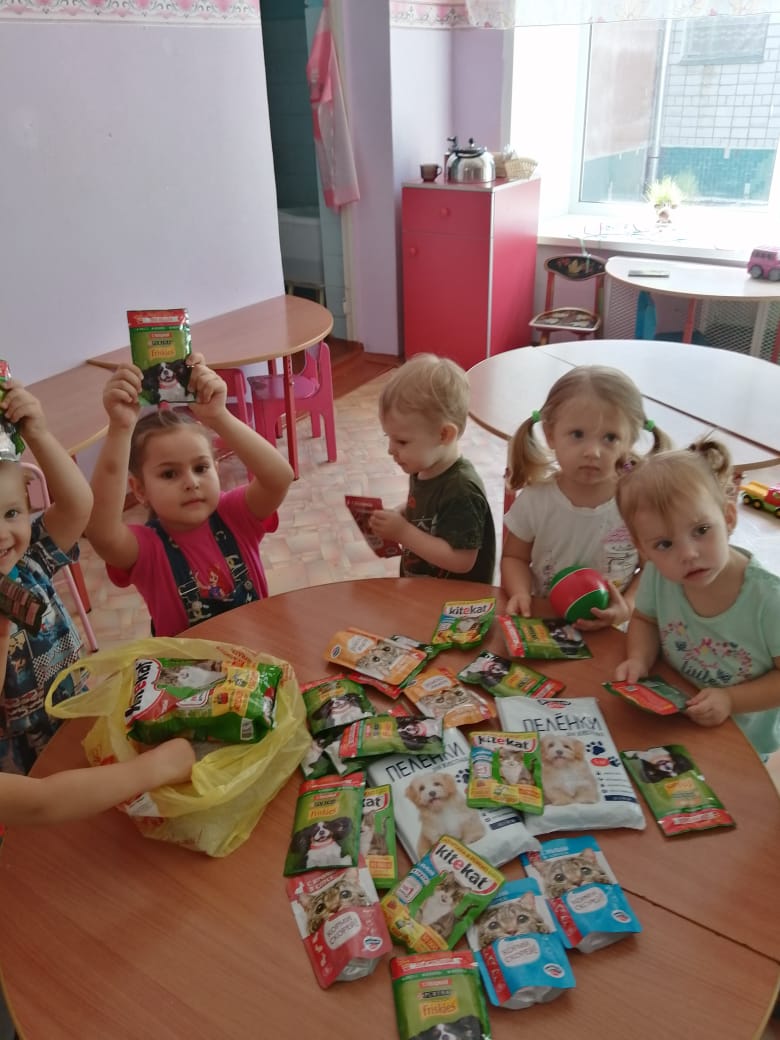 